nr 14/2020 (837)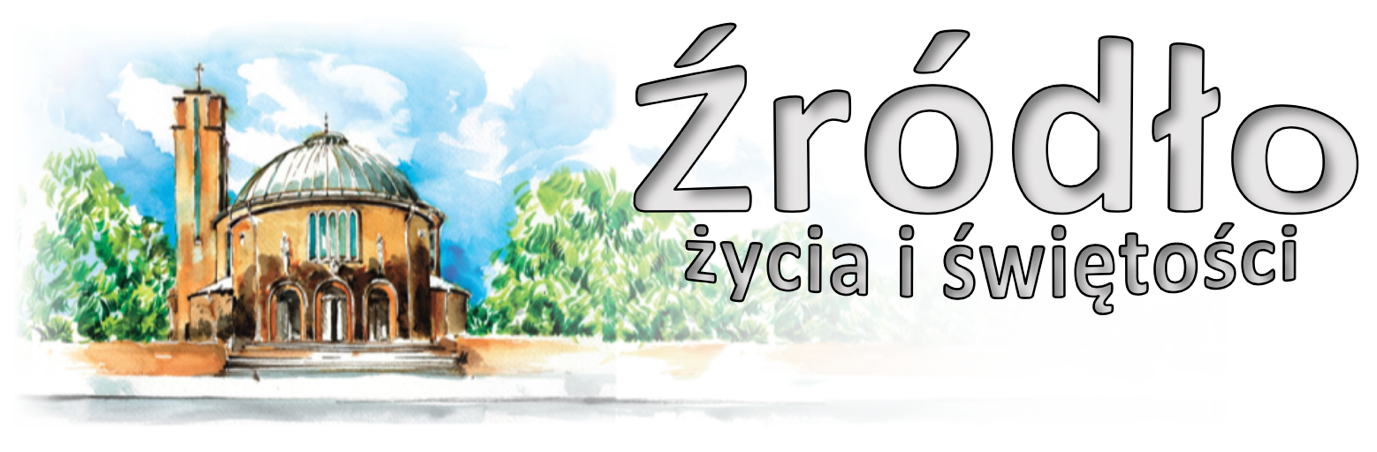 5 kwietnia 2020 r.gazetka rzymskokatolickiej parafii pw. Najświętszego Serca Pana Jezusa w RaciborzuNiedziela Męki Pańskiej czyli PalmowaEwangelia według św. Mateusza (21,1-11)„Gdy się przybliżyli do Jerozolimy i przyszli do Betfage na Górze Oliwnej, wtedy Jezus posłał swoich uczniów i rzekł im: „Idźcie do wsi, która jest przed wami, a zaraz znajdziecie oślicę uwiązaną i źrebię z nią. Odwiążcie je i przyprowadźcie do Mnie. A gdyby wam kto co mówił, powiecie: «Pan ich potrzebuje, a zaraz je puści»”. 
Stało się to, żeby się spełniło słowo proroka: „Powiedzcie Córze Syjońskiej: Oto Król twój przychodzi do ciebie łagodny, siedzący na osiołku, źrebięciu oślicy”. 
Uczniowie poszli i uczynili, jak im Jezus polecił. Przyprowadzili oślicę i źrebię i położyli na nie swe płaszcze, a On usiadł na nich. A ogromny tłum słał swe płaszcze na drodze, inni obcinali gałązki z drzew i ścielili na drodze. A tłumy, które Go poprzedzały i które szły za Nim, wołały głośno: „Hosanna Synowi Dawida. Błogosławiony, który przychodzi w imię Pańskie. Hosanna na wysokościach”. 
Gdy wjechał do Jerozolimy, poruszyło się całe miasto, i pytano: „Kto to jest?” A tłumy odpowiadały: „To jest prorok Jezus z Nazaretu w Galilei”. ¢ Komentarz Ojca Świętego   . 								       .Hosanna Synowi Dawidowemu! Błogosławiony, który idzie w imię Pańskie”. Niedziela Palmowa, w którą Kościół wspomina triumfalny wjazd Chrystusa do Jerozolimy, jest jakby świątecznie przystrojoną bramą, wprowadzającą nas w Wielki Tydzień. Patrząc na ten dzień w perspektywie duchowości liturgicznej możemy dostrzec, że jest on poniekąd stale obecny w każdej liturgii eucharystycznej. Tak bowiem, jak w swoim czasie stał się progiem wydarzeń tygodnia Chrystusowej Paschy, tak stale stanowi próg tajemnicy eucharystycznej, Więcej: próg samej liturgii. W momencie, w którym przekraczamy ten próg, wchodzimy w samo centrum Mysterium fidei. To mysterium „zawsze i na każdym miejscu” sprawuje i spełnia sam Chrystus przez posługę kapłana – szafarza Eucharystii. Chrystus, najwyższy i wieczny Kapłan, przychodzi do Jerozolimy, aby tu spełnić swoja jedyną ofiarę, ofiarę Nowego Przymierza: naprzód jako sakrament w czasie Ostatniej Wieczerzy w Wielki Czwartek; z kolei jako odkupieńczą rzeczywistość Kalwarii. 	św. Jan Paweł II, 1996 r¢ Ogłoszenia na Wielki Tydzień   . 								         .Przypominamy, że nadal trwa czas maksymalnej izolacji, aby maksymalnie zmniejszy rozwój epidemii. Dane liczbowe z kraju i zagranicy nie pozostawiają złudzeń, że jest to konieczne. Stąd nadal aktualna jest dyspensa od uczestnictwa we Mszy Świętej, także w czasie Triduum i świąt Wielkanocnych. Uczestnictwo w transmisji Mszy Świętej za pośrednictwem mediów i pozostanie w domach nie rodzi grzechu. Na naszej stronie internetowej w zakładce Homilie zamieszczamy codziennie refleksje pomagające przeżyć i wykorzystać duchowo te dni (cykl „Za Zamkniętymi Drzwiami”). Miejmy głęboką świadomość, że pomimo innej formy naszego uczestnictwa nie zmienia się istota tych dni – Chrystus Pan realizuje nadal swoje dzieło zbawienia. A być może trudności, które przeżywamy paradoksalnie pomogą nam pojąć istotę Paschy, ogołocenia i śmierci Baranka – Chrystusa?Dla osób, które mimo wszystko pragną przyjąć Komunię Świętą, to będzie taka możliwość dzisiaj od 15.oo do 17.oo. Ponieważ najwięcej osób było o samej 15.oo zachęcamy, aby przyjść nieco później, ewentualnie poczekać przed kościołem, aby nie było za dużo osób w kościele. Zachęcamy, aby roztropnie rozważyć możliwość przyjmowania Komunii Świętej na rękę. Bierzmy pod uwagę racjonalność naszych decyzji (czystość własnych rąk, itp). Niech o sposobie przyjmowania Komunii nie decyduje to, że ktoś coś powiedział lub zalecił (chociażby to był ks. profesor, czy autor prywatnych objawień). Argumenty typu „Pan Jezus nie zaraża”, albo „ręce księdza są konsekrowane” zestawmy z ilością kapłanów, którzy zmarli z powodu epidemii np. we Włoszech. Przypominamy o praktyce Komunii Duchowej. W gazetce drukujemy modlitwy, które służą pomocą. Istotne jest wzbudzenie wewnętrznej intencji. Jest to praktyka znana w Kościele i stara. Obecnie nieco zapomniana. Mamy więc okazję odnowić ją. Na naszej stronie internetowej w „Najważniejszych radach, informacjach” podajemy link do szerszego omówienia tej praktyki przez Ojca Janusza Pydę, Dominikanina, oraz O. Remi Recława, Jezuitę. Kwestia spowiedzi Świętej. Zazwyczaj przed świętami zachęcamy do spowiedzi, jednak w obecnych warunkach jest to fizycznie niemożliwe, biorąc pod uwagę ilość osób, które zazwyczaj przystępuje do spowiedzi. Przypomnijmy, że Katechizm Kościoła Katolickiego mówi (nr 1452) „Gdy żal wypływa z miłości do Boga miłowanego nade wszystko, jest nazywany "żalem doskonałym" lub "żalem z miłości". Taki żal 1822 odpuszcza grzechy powszednie. Przynosi on także przebaczenie grzechów śmiertelnych, jeśli zawiera mocne postanowienie przystąpienia do spowiedzi sakramentalnej, gdy tylko będzie to możliwePor. Sobór Trydencki: DS 1677..” A zatem w sytuacji gdy spowiedź jest niemożliwa, albo w praktyce bardzo utrudniona Kościół zachęca nas do zrobienia Rachunku sumienia, wzbudzenia aktu żalu doskonałego i postanowienia skorzystania ze spowiedzi, gdy tylko będzie to możliwe. Owocem takiego duchowego, wewnętrznego aktu będzie przebaczenie grzechów i pojednanie się z Bogiem. Zachęcamy do tej praktyki. Pomoc drukujemy w gazetce i na stronie internetowej.Pamiętajmy, że czas tzw. spowiedzi i Komunii Wielkanocnej trwa zawsze do niedzieli Trójcy Świętej, czyli do 7 czerwca.Do Wielkiej Środy nadal będzie możliwość przyjęcia Komunii Świętej, czy prośby o spowiedź na dotychczasowych zasadach. Można w tym celu zadzwonić na plebanię telefonicznie lub na domofon. Informacja jest na drzwiach kościoła. Nie będzie już w ten sposób udzielana Komunia w Triduum Paschalnym.¢ Intencje parafialne – Wielki Tydzień   . 							         .Niedziela Palmowa, czyli Męki Pańskiej – 5 kwietnia 2020.        Iz 50,4-7; Flp 2,6-11; Mt 26,14-27,66	  700			Z okazji 50. rocznicy urodzin Andrzeja z podziękowaniem za otrzymane łaski…	  900			Za † Ireneusza Jachimowskiego w 1. rocznicę śmierci i † żonę Erykę Jachimowską	1030			Z ok. 45. rocznicy ślubu Grażyny i Józefa Kujawskich z podziękowaniem za otrzymane łaski…	1200			W intencji dzieci przyjmujących sakrament chrztu świętego: Kaja Dagmara Kuźnik, Noemi Krzyształa, Franciszek Kremer             	Sam chrzest odbędzie się po Mszy Świętej	od 15.oo do 17.oo Skrócony indywidualny obrzęd Komunii Świętej (dla tych, którzy uczestniczyli we Mszy Świętej transmitowanej za pomocą mediów)	1715			Transmisja internetowa - Gorzkie Żale z kazaniem pasyjnym	1800			Do Miłosierdzia Bożego za †† męża i ojca Wilhelma, rodziców z obu stron i pokrewieństwoWielki Poniedziałek – 6 kwietnia 2020 						J 12,1-11	  630			Za †† dziadków Sewerynę i Józefa Komenda oraz Anastazję i Ignacego Makulik	  900			Za †† rodziców Zofię i Tadeusza Galickich, Stanisława, Janusza i Mariana z żoną Haliną i za †† z rodziny Szabrańskich; za †† rodziców Szczyglak, babcię Czesławę, rodzeństwo…	1800	1.	Za † Helenę Kubielas w 4. r. śm. oraz za †† z rodziny… Antoniego, Stanisława, Józefa 			2.	Do Miłosierdzia Bożego za † syna Eugeniusza Ziemniak i wszystkich †† z rodzinyWielki Wtorek – 7 kwietnia 2020 						J 13,21-33.36-38	  630	1.	Za † syna Sławomira Sękowskiego i †† z pokrewieństwa			2.	Za † Andrzeja Kuszka w 1. rocznicę śmierci	1800	1.	Za †† Pelagię Kowalczyk, ojca Filipa Kowalczyk, matkę Barbarę i ojca Mikołaja Rydzak…			2.	Za † ojca Pawła Kozioł w 15. rocznicę śmierciWielka Środa – 8 kwietnia 2020 						Mt 26,14-25	  630			W intencji Zofii Gulczyńskiej z okazji urodzin o zdrowie, Boże błogosławieństwo i opiekę MB	  900			Za †† rodziców Antoniego i Annę Solich i brata Józefa	1800	1.	Za † Jerzego Fryga w rocznicę urodzin			2.	Za †† rodziców Tadeusza i Michalinę, braci Stanisława, Romana i Kazimierza o spokój duszy¢ Ogłoszenia parafialne   . 									         .Niedziela Palmowa. Msze o 9.oo, 10.3o, 12.oo i 18.oo będą transmitowane także na FB (Parafia NSPJ Racibórz). O 17.15 Transmisja Gorzkich Żali i kazania pasyjnego. Od 15.oo do 17.oo możliwość przyjęcia Komunii Świętej. Prosimy o w miarę krótką modlitwę po Komunii, aby inne osoby mogły wejść do kościoła.Niedziela dzisiejsza to także Światowy Dzień Młodzieży. Ksiądz Biskup odprawia Mszę w Opolu. Zaproszenie, transmisja, a także Orędzie Ojca Świętego jest na naszej stronie. Zachęcamy do lektury Orędzia.Wielki Czwartek¢ Komentarz Ojca Świętego   . 								       .Tajemnicza rzeczywistość Eucharystii pozwala uczestniczyć wiernym w zamyśle Boga Stwórcy i Odkupiciela: Bóg chciał, by Jego Jednorodzony Syn wcielił się i pozostał na zawsze pośród nas, towarzysząc naszej wędrówce po trudnych drogach wiodących do wieczności. Ważne jest, byśmy wśród niespokojnych wydarzeń naszych czasów spoglądali na Eucharystię. Powinna ona stanowić centrum egzystencji kapłanów oraz osób konsekrowanych; powinna być światłem i mocą małżonków realizujących zadania wierności, czystości oraz apostolstwa; powinna być ideałem w wychowaniu i formacji dzieci i ludzi młodych; powinna stanowić pociechę i wsparcie dla udręczonych, chorych i uskarżających się w Ogrodzie Oliwnym naszego życia. Dla wszystkich powinna być bodźcem do realizowania testamentu Bożej miłości poprzez pokorne i radosne otwarcie na problemy braci, zgodnie z przykładem, jaki dał nam Pan, umywając apostołom nogi.						św. Jan Paweł II, 1995 r.¢ Intencje parafialne   . 									         .Wielki Czwartek – 9 kwietnia 2020 							J 13,1-15W kościele w ciągu dnia może przebywać do 5 wiernych. Tego dnia nie udziela się Komunii Świętej.Święte Triduum PaschalneMsza Święta bez udziału wiernych	1800			Msza Wieczerzy Pańskiej 1. W intencji kapłanów naszej parafii, o nowe powołania kapłańskie i zakonne oraz w intencji wspólnoty „Margaretka”			2.	W intencji Parafian			3.	Do Bożej Opatrzności w intencji Edyty i Arkadiusza z okazji 15. rocznicy ślubu z podziękowaniem za otrzymane łaski, z prośbą o zdrowie i Boże błogosławieństwo			4.	Z podziękowaniem za otrzymane łaski do Bożej Opatrzności w intencji Marii w 70. rocznicę urodzin o Boże błogosławieństwo i zdrowieNie będzie Adoracji w Ciemnicy¢ Ogłoszenia parafialne   . 									         .Wielki Czwartek rozpoczyna Święte Triduum Paschalne. Msza Święta Krzyżma w katedrze Opolskiej w czasie której święci się oleje święte zostaje przesunięta na późniejszy termin. Do godziny 17.oo kościół pozostaje otwarty. Tego dnia nie ma możliwości udzielania Komunii Świętej.Msza Święta Wieczerzy Pańskiej w naszym kościele o 18.oo. Liturgia ta zostanie odprawiona bez udziału wiernych. Gdyby zamawiający intencje (w Wielki Czwartek, Wielką Sobotę) woleli uczestniczyć w tych Mszach, to możemy je przenieść na dogodny, późniejszy termin.W Wielki Czwartek nie będzie przeniesienia Najświętszego Sakramentu do Ciemnicy i Adoracji.Uczestnicząc we Mszy Świętej transmitowanej przez media warto zwrócić uwagę na kilka rzeczy:- zaplanować godzinę Mszy Świętej, aby uczestnictwo nie było „przypadkowe”;- przygotować sobie czytania w Piśmie Świętym, aplikacji, internecie;- przygotować miejsce, nawet symboliczne, lub w formie domowego ołtarzyka   (obrus, krzyż, świeca…)- ubrać się odświętnie, tak jak na Mszę Świętą;- wyciszyć się przed Mszą, odłożyć inne zajęcia;- uczestniczyć aktywnie, modlić się na głos, śpiewać, przyjmować postawy liturgiczne;- w czasie Komunii wzbudzić pragnienie Komunii Duchowej.Wielki Piątek¢ Komentarz Ojca Świętego   . 								       .Wielki Piątek jest dniem bólu i smutku, ponieważ przeżywamy w nim straszną agonię i śmierć Ukrzyżowanego po upokorzeniach, jakimi było wydanie wyroku skazującego i zniewagi ze strony żołnierzy i tłumu, po ubiczowaniu, ukoronowaniu cierniem i okrutnych mękach ukrzyżowania. Rozmyślając na Chrystusem przybitym do krzyża, człowiek wierzące zgłębia „traktat ostatecznego opuszczenia” oraz „nieskończonego poddania się”. Długi, mroczny i udręczony „wielki piątek” dziejów znajduje swe wyjaśnienie w Wielkim Piątku ukrzyżowanego Słowa Bożego. Ze św. Pawłem możemy powiedzieć: „Choć nadal prowadzę życie w ciele, jednak obecne życie moje jest życiem wiary w Syna Bożego, który umiłował mnie i samego siebie wydał za mnie” (Ga 2, 20). Czy patrząc na Niego można nie zastanawiać się na powagą położenia ludzkości buntującej się przez grzech przeciw Bogu? Czy można nie doświadczać miłosierdzia Najwyższego, który przebacza i zbawia poprzez przebłagalną ofiarę Krzyża, nadając w ten sposób autentyczny sens ludzkiemu cierpieniu? Jedynie w Chrystusie, wydanym za nas na ofiarę, możemy odnaleźć umocnienie i pokój, zwłaszcza w godzinie próby.św. Jan Paweł II, 1995 r¢ Intencje parafialne   . 									         .Wielki Piątek Męki Pańskiej – 10 kwietnia 2020 				J 18,1-19,42W kościele w ciągu dnia może przebywać do 5 wiernych.Tego dnia nie udziela się Komunii Świętej. Nie ma Adoracji przy Ciemnicy. Kościół pozostaje otwarty do godz. 17.oo	  700			Liturgia Godzin (Transmisja online)	1500			Koronka do Bożego Miłosierdzia, Droga Krzyżowa (Transmisja online)Liturgia bez udziału wiernych	1800			Liturgia Męki Pańskiej (Transmisja online)¢ Ogłoszenia parafialne   . 									         .W Wielki Piątek Kościół nie sprawuje Eucharystii, a zatem nie ma możliwości udzielania Komunii poza liturgią (jedynie w formie Wiatyku dla umierających).Liturgia Godzin (Transmisja online) będzie sprawowana o godz. 7.oo. Kościół pozostanie otwarty do godz. 17.oo. Koronka do Bożego Miłosierdzia (rozpoczęcie Nowenny) oraz Droga Krzyżowa (Transmisja online) o godz. 15.oo. Zachęcamy do modlitwy w domach.Liturgia Męki Pańskiej w naszym kościele o 18.oo. Liturgia ta zostanie odprawiona bez udziału wiernych. Tego dnia, a także w następne niemożliwe będzie oddawanie czci Krzyżowi przez ucałowanie (jedynie przez przyklęknięcie lub pokłon). Nie będzie wieczornej Adoracji przy Bożym Grobie.Zachęcamy do liturgii domowej uświadamiając sobie, że funkcjonuje pojęcie „Kościół domowy” i w tych dniach nabiera ono szczególnego znaczenia. Warto popatrzeć na te okoliczności jako na okazję, aby ze swoimi domownikami modlić się wspólnie razem w naszych domach nie tylko przy Wigilii. Można urządzić prywatną adorację naszego domowego krzyża, oddać mu cześć. Można wspólnie razem przeczytać Mękę Pańską (Ewangelia św. Jana 18,1-19.42).Wielka Sobota¢ Komentarz Ojca Świętego   . 								       .Światło Chrystusa! „Światłość w ciemności świeci i ciemność jej nie ogarnęła” (J 1, 5) Tak mówi Prolog Ewangelii Janowej, ukazując w tym wymownym obrazie cały dramat odrzucenia Chrystusa w chwili Jego przyjścia na świat. Ale w tę noc, noc paschalną – zgodnie z Pismem i wbrew wszelkim ludzkim oczekiwaniom – dokonuje się coś przeciwnego: światłość zwycięża ciemności. Oto pierwszy symbol uroczystej liturgii wigilijnej: diakon wnosi świecę, symbol Chrystusa – światłości świata, do Bazyliki, którą zalega ciemność. Stopniowo od „nowego płomienia” tej świecy zapalają się płomyki innych świec, a potem świece wszystkich wiernych. Wreszcie cała świątynia tonie w świetle. Diakon śpiewa wtedy Orędzie wielkanocne, które jest hymnem na cześć Chrystusa – Światłości. Pośrodku nocy głosi pochwałę Odkupiciela, który z mroku wyprowadził nas ku przedziwnej światłości Boga (por 1 P 2, 9). „O szczęśliwa wina, skoro ją zgładził tak wielki Odkupiciel” (Orędzie paschalne). Tak wielka jest radość i zdumienie, wywołane zbawieniem darmo otrzymanym, że nawet sama wina wydaje się błogosławiona! Czym bowiem jest ciemność, jeśli nie symbolem grzechu i śmierci? I czym jest światło, jeśli nie symbolem życia, które przezwycięża śmierć? Noc paschalna, „noc błogosławiona” jest świadkiem tego zwycięstwa. 	św. Jan Paweł II, 1996 r.¢ Intencje parafialne   . 									         .Wielka Sobota – 11 kwietnia 2020 							Mt 28,1-10Tego dnia nie udziela się Komunii Świętej. Nie ma zwyczajowego poświęcenia pokarmów.	  700			Liturgia Godzin (Transmisja online)Możliwa jest krótka Adoracja przy Bożym Grobie z udziałem co najwyżej 5 wiernych. WEJŚCIE głównym wejściem, WYJŚCIE pod wieżą. Osoby oczekujące prosimy, aby pozostały w przedsionku. Prosimy o krótkie nawiedzenie Najświętszego Sakramentu, aby umożliwić innym wiernym chwilę modlitwy.	2200			Wigilia Paschalna 1. W intencji Parafian (Transmisja online)			2.	W intencji Dominiki z okazji 18. rocznicy urodzin o dary Ducha Świętego 			3.	W intencji Macieja z okazji 21. rocznicy urodzin z podziękowaniem za otrzymane łaski, z prośbą o dalsze Boże błogosławieństwo i opiekę Matki Bożej			4.	W intencji Leonardy z okazji urodzin z podziękowaniem za otrzymane łaski, z prośbą o Boże błogosławieństwo i opiekę Matki Bożej¢ Ogłoszenia parafialne   . 									         .Wielka Sobota zazwyczaj licznie gromadzi nas przy Adoracji przy Bożym Grobie. W tym roku warto uświadomić sobie, że w sam dzień szabatu - żydowskiego święta, nikt nie był przy grobie Chrystusa. Był to czas prawdziwej ciszy. Można więc w takiej atmosferze przeżyć ten dzień. Liturgia Godzin (Transmisja online) będzie sprawowana o godz. 7.oo. Kościół pozostanie otwarty.Niemożliwe jest błogosławienie pokarmów. Być może pozwoli nam to zrozumieć, że jest to tylko symbol nowego życia, i że obrzęd ten nie należy do istoty świąt Paschalnych. Zwłaszcza to ważne dla tych, którzy swoją religijność sprowadzali tylko do obecności w kościele ze „święconką”. Zachęcamy natomiast, aby włączyć poświęcenie pokarmów do liturgii domowej i poprowadzić ją przed śniadaniem Wielkanocnym. Pomocą mogą być obrzędy w Drodze do Nieba nr 77. Modlitwie może przewodniczyć ojciec lub matka.Boży Grób będzie w naszym kościele, z możliwością indywidualnej Adoracji. Pamiętajmy że obowiązuje nas ograniczenie do 5 osób. Pamiętajmy, że chodzi nie tylko ilość, ale i o ograniczenie wychodzenia z domu w ogóle. Prosimy o wyrozumiałość i zdyscyplinowanie tak, jak w innych miejscach publicznych. Aby Adoracja indywidualna była możliwa prosimy:- o krótką modlitwę osobistą, aby inne osoby też mogły wejść do kościoła;- o WCHODZENIE głównym wejściem;- POCZEKANIE w przedsionku gdyby osób modlących się było zbyt wiele;- WYJŚCIE z kościoła bocznym wyjściem w stronę wieży.Transmisja z Koronki do Bożego Miłosierdzia o godz. 15.oo.Liturgia Wigilii Paschalnej w naszym kościele o godz. 22.oo. Liturgia ta odbędzie się bez udziału wiernych. W liturgii domowej warto przygotować teksty czytań, a także świecę (dowolną. Ma ona nawiązywać do paschału, który będzie święcony) oraz wodę, którą również święcimy (ta w domu również będzie poświęcona, bowiem liczy się intencja i modlitwa, a nie fizyczna obecność). Liturgia Paschalna w kościele kończy się wystawieniem Najświętszego Sakramentu, śpiewem Te Deum i błogosławieństwem. Nie ma procesji Rezurekcyjnej.Niedziela Wielkanocna¢ Komentarz Ojca Świętego   . 								       .Jam zwyciężył świat (J 16, 33). Kamień grobowy u podnóża Golgoty odwalony. Grób pusty. Nie ma Go tu. Wstał. Idźcie, powiedzcie Piotrowi i uczniom. A przecież całą troską niewiast, gdy szły przed świtem ku grobowi, było, czy potrafią namaścić martwe Jego Ciało. Tego nade wszystko pragnęły ich serca miłujące – serca wierne aż po śmierć i aż poza granice śmierci. Pragnęły znaleźć Ciało martwe, złożone w grobie. Wstał. Nie ma Go tu. Idzie przed wami do Galilei (por. Mk 16, 1 – 8). Szymon Piotr i Jan przy grobie. Znajdują wszystko tak, jak mówiły niewiasty. Jego samego nie znajdują. Czy zdolni byli już wówczas przypomnieć sobie te słowa: „Jam zwyciężył świat”? Na świecie doznacie ucisku, ale ufajcie: Jam zwyciężył świat. Tak, ostatnie dni były czasem strasznego ucisku. Doznali ucisku wobec pojmania w Ogrójcu, wobec wyroku krzyża, wobec śmierci na Kalwarii. Doznali straszliwego ucisku. Czy wobec pustego grobu pomyśleli: „On zwyciężył świat”? Ten świat, w którym żyje człowiek, ten świat, w którym człowiek panuje, zdaje się ostatecznie zwyciężać człowieka. Zwycięża człowieka poprzez śmierć. Chrystus, który zwyciężył śmierć, zwyciężył świat. „O śmierci, będę Twoją śmiercią”. Doświadczył śmierci, przyjął śmierć, aby objawić się ponad jej horyzontem, który przytłacza całe dzieje człowieka. Własną śmiercią zadał śmierć tej śmierci, której początkiem stał się grzech. św. Jan Paweł II¢ Intencje parafialne   . 									         .Niedziela Wielkanocna – 12 kwietnia 2020 – Zmartwychwstanie Pańskie.            Kol 3,1-4; J 20,1-9UWAGA: w przypadku możliwości przebywania w kościele do 5 osób godziny Mszy Świętej jak w każdą niedzielę. W godzinach od 14.oo do 17.oo Skrócony indywidualny obrzęd Komunii Świętej 	  700			Do Bożej Opatrzności w 4.rocznicę urodzin prawnuka Jakuba Ciullo o dary Ducha Świętego, zdrowie i Boże błogosławieństwo dla solenizanta i rodziców	  900			Za †† siostrę Weronikę Jamczewską, szwagra Mariana, brata Jana, dwóch synów, rodziców Adelę i Władysława oraz za dusze w czyśćcu cierpiące	1030			Dziękczynna w intencji Przemysława w 20. r. ur. o dalsze Boże błogosławieństwo i zdrowie	1200			W intencji Parafian	1800			Za † Jerzego Stera w 5.rocznicę śmierci i za wszystkich †† z rodziny SzwagrzykW tym tygodniu modlimy się: Do Miłosierdzia Bożego w intencji chorych, zwłaszcza przebywających w naszym szpitalu, za Służbę Zdrowia oraz o ustanie szerzącej się epidemii¢ Ogłoszenia parafialne   . 									         .Niedziela Zmartwychwstania Pańskiego. Pamiętajmy o aktualnej dyspensie od obowiązku uczestnictwa we Mszy Świętej. Jeśli pozostanie w mocy ograniczenie do 5 osób, które mogą przebywać w kościele, to plan Mszy Świętych będzie jak w każdą niedzielę (obecność tylko tych, którzy zamówili intencję Mszalną).Gdyby natomiast zwiększono ilość osób, które mogą być jednocześnie w kościele, to dodatkowo odprawimy Msze Święte o godz. 14.oo, 15.oo (po Koronce), 16.oo i 17.oo. Będziemy wtedy prosili, aby wierni (zwłaszcza ci, do których dotrze ta wiadomość drogą internetową) wybrali te dodatkowe, późniejsze Msze. Nie ma innej możliwości „regulacji” ilości wiernych. Podobny porządek być może będzie obowiązywał w drugi dzień świąt. Ostateczne rozwiązanie będzie podane na stronach internetowych i będzie uzależnione od sytuacji i decyzji ogólnych.Nie mniej pamiętajmy, że ewentualne rozluźnienie ograniczeń nie oznaczają ustania epidemii i zmniejszenia zagrożenia. Nadal nie będzie możliwości, aby wszyscy, którzy tego zapragną mogli uczestniczyć w Eucharystii.W Poniedziałek Wielkanocny będzie Msza w intencji dzieci przyjmujących sakrament chrztu. Decyzji rodziców pozostawiamy kwestię czy termin chrztu będzie pozostawiony, czy też przesunięty. Sam chrzest odbędzie się po Mszy o 12.oo bez udziału pozostałych wiernych. Gdyby była potrzeba wysłuchania nauki przedchrzcielnej, to prosimy o kontakt mailowy nspj@onet.pl.W Poniedziałek Wielkanocny o godz. 1500 transmisja Koronki do Bożego Miłosierdzia.W przedsionkach będzie wyłożony Gość Niedzielny – wydanie podwójne w cenie 6 zł.Ewentualne ofiary, czy też stypendia Mszalne można przelać na konto w Banku Spółdzielczym nr 83 8475 0006 2001 0000 0172 0001. Dziękujemy wszystkim, którzy już złożyli ofiary.Caritas uruchomiła akcję #WdzięczniMedykom, która ma na celu wsparcie szpitali i służby zdrowia. Wspomóc można na trzy sposoby:- przekazując darowiznę na stronie caritas.pl/medycy- wysyłając SMS o treści MEDYK na numer 72052 (koszt 2,46 zł)- wpłacając dowolną kwotę na konto 70 1020 1013 0000 0102 0002 6526 (tytuł wpłaty MEDYK)	Personel medyczny i inne służby mundurowe zapewniamy o naszej modlitwie i odprawianych Mszach Świętych w ich intencjach (nie wszystkie są ogłaszane).Pomimo trudów obecnego czasu ufamy, że może to być czas bardzo owocny, duchowo przeżyty w zjednoczeniu z Chrystusem opuszczonym, ogołoconym, cierpiącym i umierającym, ale i Zmartwychwstałym. Tego życzymy wszystkim Parafianom.W minionym tygodniu odszedł do Pana: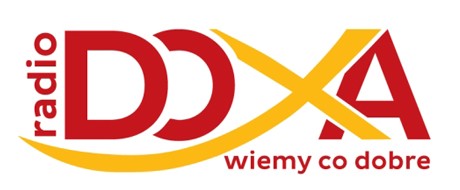 Henryk Kałuża, lat 80, zam. na ul. SłowackiegoWieczny odpoczynek racz zmarłym dać Panie.Dodatek – Modlitwa Komunii DuchowejWierzę o słodki Jezu, że jesteś rzeczywiście obecny pod postaciami chleba i wina. Kocham Cię z całego serca! Żałuję za grzechy, którymi Cię obraziłem. Przyjdź do serca mojego, o Ty jedyne pragnienie moje! Rzucam się w Twoje objęcia, oddaję Ci się cały, o jedyny przedmiocie mej miłości. Nie dopuść, abym się kiedy miał oderwać od Ciebie!     			lub wersja 2:Ty, Panie, stworzyłeś mnie dla siebie i moje serce tak długo będzie niespokojne, dopóki nie spocznie w Tobie. Jestem miotany wieloma problemami: burzą się we mnie myśli, niespełnione są pragnienia, brakuje mi zdrowia, nie umiem kochać i wierzyć w Ciebie tak jak trzeba, A jednak pragnę i łaknę Ciebie, mój Panie. Nie odsyłaj mnie głodnego. Nakarm mego ducha Chlebem, który zstąpił z nieba. Kocham Ciebie, o Boże, kocham serdecznie! Kocham, bo Ty pierwszy mnie umiłowałeś! Biegnę dzisiaj do Ciebie, przychodzą do Ciebie jak żebrak proszący o kromkę chleba. Panie, wejdź znów w moje życie. Rozlej łaskę tam, gdzie jest najtrudniej. Naucz mnie słuchać Ciebie i wypełniać Twoją świętą wolę.Dodatek – Akt ŻaluZamieszczony poniżej schemat stanowi jedynie propozycję mogącą pomóc we wzbudzeniu aktu żalu doskonałego. Istotą wzbudzenia aktu żalu doskonałego jest wewnętrzne usposobienie. Można ustawić krzyż np.: na stole, zapalić przy nim świece. Proponowany przebieg:Znak krzyża: „W imię Ojca i Syna i Ducha Świętego. Amen”. Z Ewangelii według św. Łukasza (Łk 18, 9-14)Jezus powiedział też do niektórych, co ufali sobie, że są sprawiedliwi, a innymi gardzili, tę przypowieść: «Dwóch ludzi przyszło do świątyni, żeby się modlić, jeden faryzeusz a drugi celnik. Faryzeusz stanął i tak w duszy się modlił: "Boże, dziękuję Ci, że nie jestem jak inni ludzie, zdziercy, oszuści, cudzołożnicy, albo jak i ten celnik. Zachowuję post dwa razy w tygodniu, daję dziesięcinę ze wszystkiego, co nabywam". Natomiast celnik stał z daleka i nie śmiał nawet oczu wznieść ku niebu, lecz bił się w piersi i mówił: "Boże, miej litość dla mnie, grzesznika!" Powiadam wam: Ten odszedł do domu usprawiedliwiony, nie tamten. Każdy bowiem, kto się wywyższa, będzie poniżony, a kto się uniża, będzie wywyższony».Następnie można odmówić:Wierzę w Ciebie, Boże żywy,W Trójcy jedyny, prawdziwy.Wierzę w coś objawił Boże,Twe słowo mylić nie może.Ufam, Tobie, boś Ty wierny,Wszechmocny i miłosierny;Dasz mi grzechów odpuszczenie,Łaskę i wieczne zbawienie.Boże, choć Cię nie pojmuję,Jednak nad wszystko miłuję.Nad wszystko, co jest stworzone,Boś Ty dobro nieskończone.A jako samego siebie,Wszystkich miłuję dla Ciebie.Ach, żałuję za me złościJedynie dla Twej miłości.Bądź miłościw mnie grzesznemu,Do poprawy dążącemuNastępuje rachunek sumienia – w ciszy (Można przyjąć postawę siedzącą lub klęczącą, Droga do Nieba nr. 30.2)WZBUDZENIE ŻALU DOSKONAŁEGO – jeśli możliwe – w postawie stojącej lub klęczącej.Chwila ciszy: Spowiadam się Bogu wszechmogącemu i wam, bracia i siostry, że bardzo zgrzeszyłem myślą, mową, uczynkiem i zaniedbaniem: moja wina, moja wina, moja bardzo wielka wina. Przeto błagam Najświętszą Maryję zawsze dziewicę wszystkich Aniołów i Świętych i Was, bracia i siostry, o modlitwę za mnie do Pana Boga naszego.Prośby: - Proszę Cię, Panie, abyś dał mi łaskę prawdziwej pokuty. - Proszę Cię, Panie, abyś udzielił mi przebaczenia i darował karę za grzechy.- Proszę Cię, Panie, aby Twoje dzieci, które przez grzech oddaliły się od świętego Kościoła, po otrzymaniu przebaczenia znowu do niego wróciły.Odmówienie modlitwy Pańskiej: Ojcze nasz…Na zakończenie można odmówić fragment z Psalmu 51:Zmiłuj się nade mną, Boże, w swojej łaskawości,
w ogromie swej litości zgładź nieprawość moją.Obmyj mnie zupełnie z mojej winy
i oczyść mnie z grzechu mojego.Uznaję bowiem nieprawość moją,a grzech mój jest zawsze przede mną.Przeciwko Tobie samemu zgrzeszyłem
i uczyniłem, co złe jest, przed Tobą.Abyś okazał się sprawiedliwy w swym wyroku
i prawy w swoim sądzie.Oto urodziłem się obciążony winą 
i jako grzesznika poczęła mnie matka.A Ty masz upodobanie w ukrytej prawdzie,
naucz mnie tajemnic mądrości.Pokrop mnie hizopem, a stanę się czysty,
obmyj mnie, a nad śnieg wybieleję (…).Chwała Ojcu i Synowi, i Duchowi Świętemu, 
jak była na początku, teraz i zawsze, i na wieki wieków. Amen